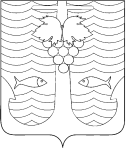 АДМИНИСТРАЦИЯ ТЕМРЮКСКОГО ГОРОДСКОГО ПОСЕЛЕНИЯТЕМРЮКСКОГО РАЙОНАПОСТАНОВЛЕНИЕ  от ___________                                                                                           № _____город ТемрюкО проведении муниципальной сезоннойсельскохозяйственной розничной ярмарки на территорииТемрюкского городского поселения Темрюкского района на участке автомобильной дороги А289-г.Краснодар-г.Славянск-на-Кубани- г.Темрюк-А290-г.Новороссийск-г.Керчь, км 121+430 слева	В соответствии с Федеральным законом Российской Федерации от              6 октября 2003 года № 131-ФЗ «Об общих принципах организации местного самоуправления в Российской Федерации», Федеральным законом Российской Федерации от 28 декабря 2009 года № 381-ФЗ «Об основах государственного регулирования торговой деятельности в Российской Федерации», Законом Российской Федерации от 7 февраля 1992 года № 2300-1 «О защите прав потребителей», законом Краснодарского края от 1 марта 2011 года № 2195-КЗ «Об организации деятельности розничных рынков, ярмарок и агропромышленных выставок-ярмарок на территории Краснодарского края» и в целях наиболее полного удовлетворения потребностей жителей продукцией кубанских товаропроизводителей, в рамках поддержки предпринимательства,  п о с т а н о в л я ю:  	1. Провести на территории Темрюкского городского поселения Темрюкского района муниципальную сезонную сельскохозяйственную розничную ярмарку (далее – ярмарка). Количество торговых мест на                   ярмарке – 10.	2. Определить организатором ярмарки индивидуального предпринимателя Ангуладзе Амирана Юрьевича, юридический (почтовый)  адрес: Краснодарский  край, Темрюкский район, станица Старотитаровская, переулок Пионерский, д.7.	3. Определить место проведения ярмарки, расположенной по адресу: территория Темрюкского городского поселения Темрюкского района на участке автомобильной дороги  А-289 -  г. Краснодар – г. Славянск-на-Кубани – г. Темрюк - А-290 г.- Новороссийск –г. Керчь, км 121+430 слева».	4. Определить срок и время проведения ярмарки: с 1 июня 2021 года по   30 ноября 2021 года, с 08-00 до 23-00 часов, ежедневно.	5. Рекомендовать организатору ярмарки индивидуальному предпринимателю Ангуладзе Амирану Юрьевичу:	1) принять соответствующие меры по охране общественного порядка во время проведения ярмарки;	2) организовать ярмарку в соответствии с требованиями, утвержденными постановлением главы администрации (губернатора) Краснодарского края от     6 марта 2013 года № 208 «Об установлении требований к организации выставок–ярмарок, продажи товаров (выполнения работ, оказания услуг) на ярмарках, выставках–ярмарках на территории Краснодарского края»:	обеспечить размещение торговых мест на ярмарке в строгом соответствии с утвержденной схемой размещения торговых мест и конструктивных элементов сезонной придорожной ярмарки, а также с соблюдением норм и правил пожарной безопасности, охраны общественного порядка, санитарно-эпидемиологического благополучия населения;обеспечить надлежащее санитарно-техническое состояние торговых мест на ярмарке;	обеспечить контроль за соблюдением договорных отношений с наемными работниками;	обеспечить наличие на территории ярмарки отдельных контрольно-измерительных приборов в целях проверки покупателями правильности цены, меры, веса приобретенных товаров;обеспечить контроль за соблюдением участниками ярмарки допустимого к реализации ассортимента товара (исключить из продажи консервированной продукции домашнего изготовления, дикорастущих грибов и грибов непромышленной выработки, а также продукции животного и растительного происхождения без ветеринарных сопроводительных документов и продукции непромышленного изготовления и иной запрещённой (ограниченной) к продаже в рамках ярмарки продукции). 	6. Общему  отделу  администрации  Темрюкского городского поселения Темрюкского района (Отставной) обеспечить официальное опубликование настоящего постановления  в периодическом печатном издании газете Темрюкского района «Тамань» и официально разместить на официальном сайте администрации Темрюкского городского поселения Темрюкского района в информационно-телекоммуникационной сети «Интернет».	7. Контроль за выполнением настоящего постановления возложить на заместителя главы Темрюкского городского поселения Темрюкского района    С.А. Позднякова.	8. Постановление вступает в силу после его опубликования.Глава Темрюкского городского поселенияТемрюкского района                                                                            М.В. Ермолаев